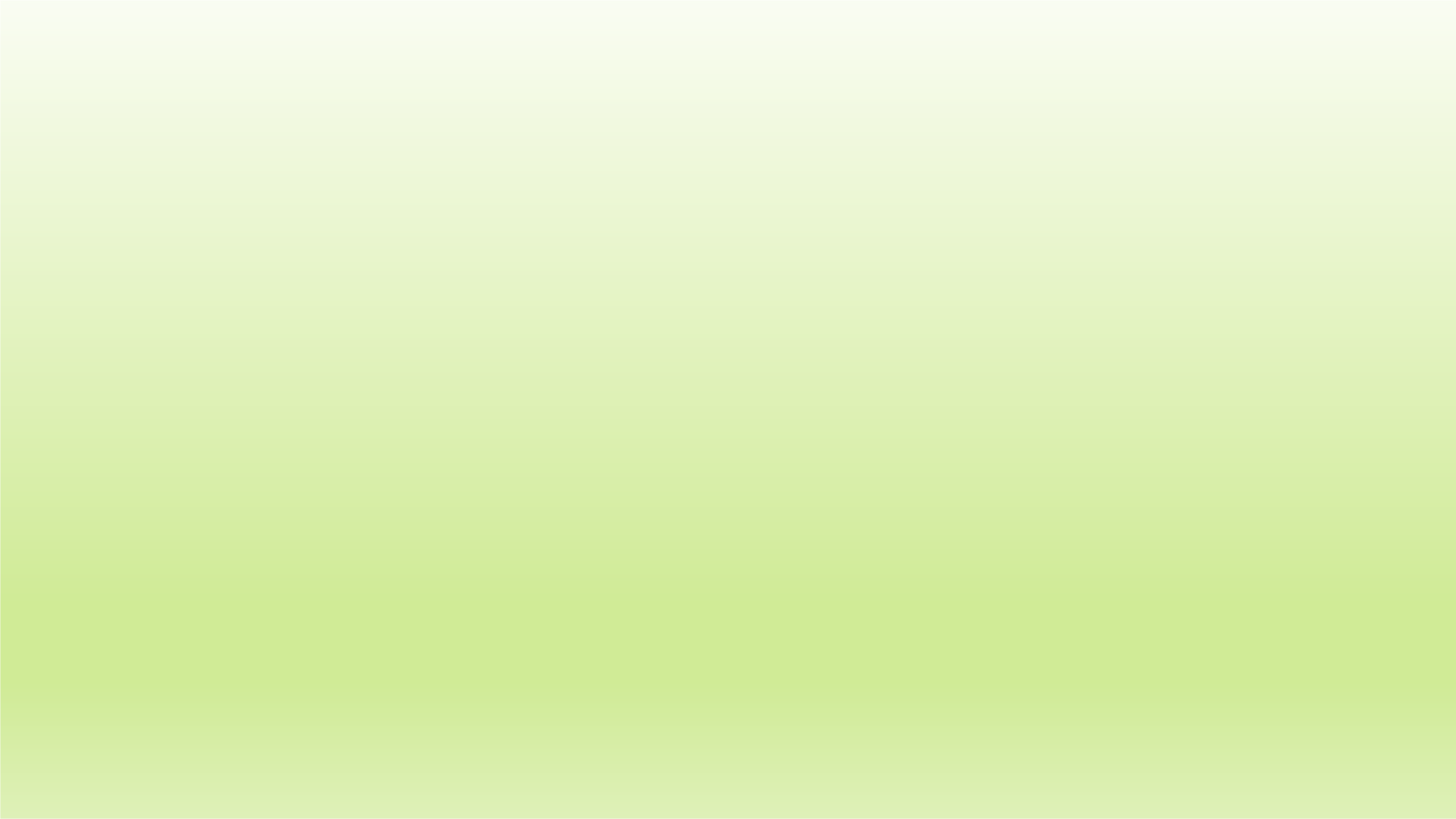 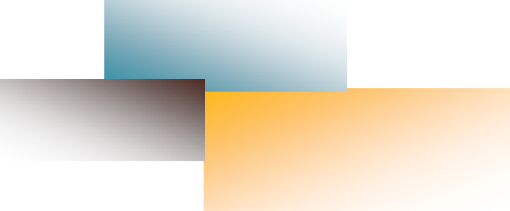 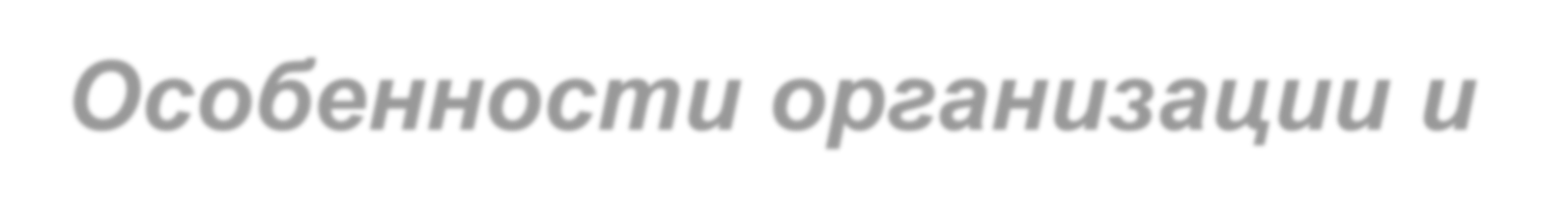 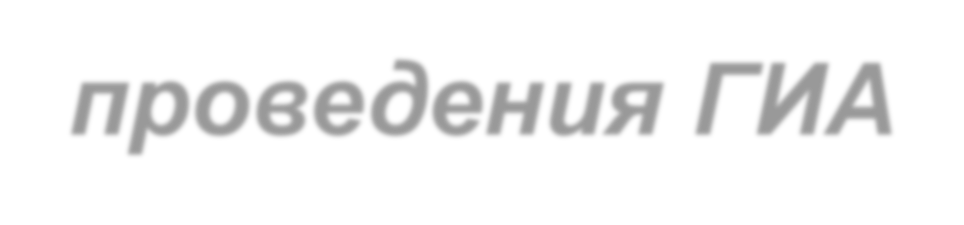 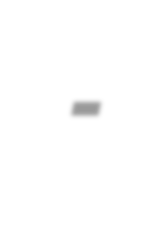 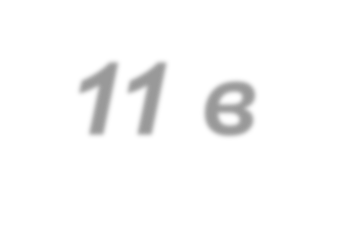 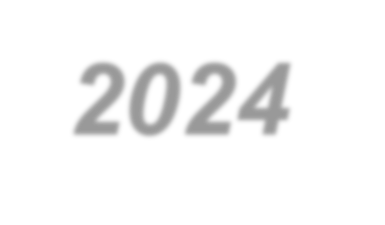 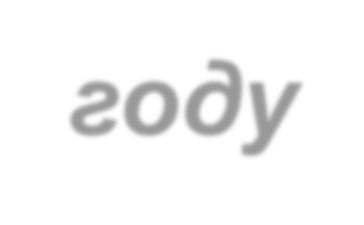 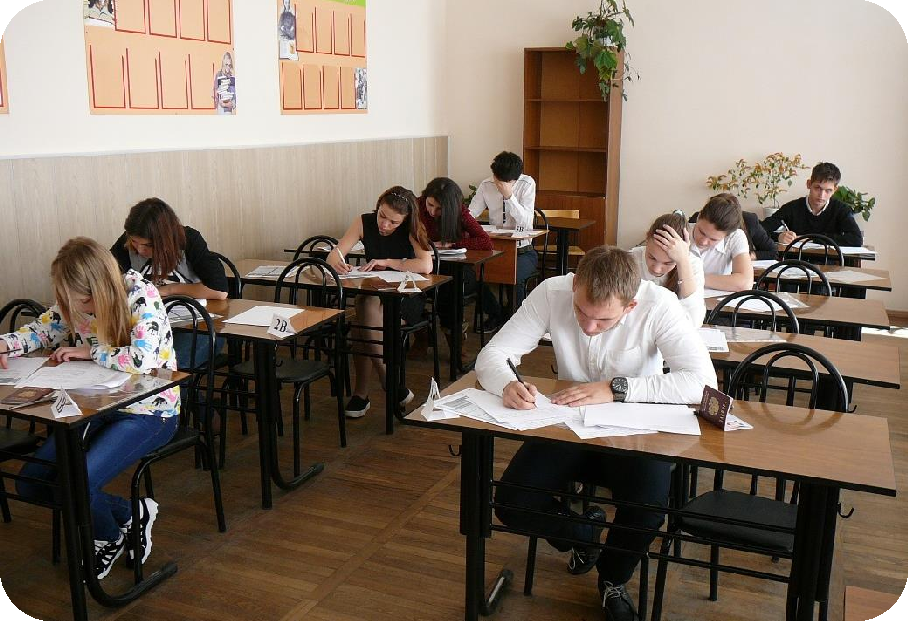 Особенности организации и проведения ГИА-11 в 2024 году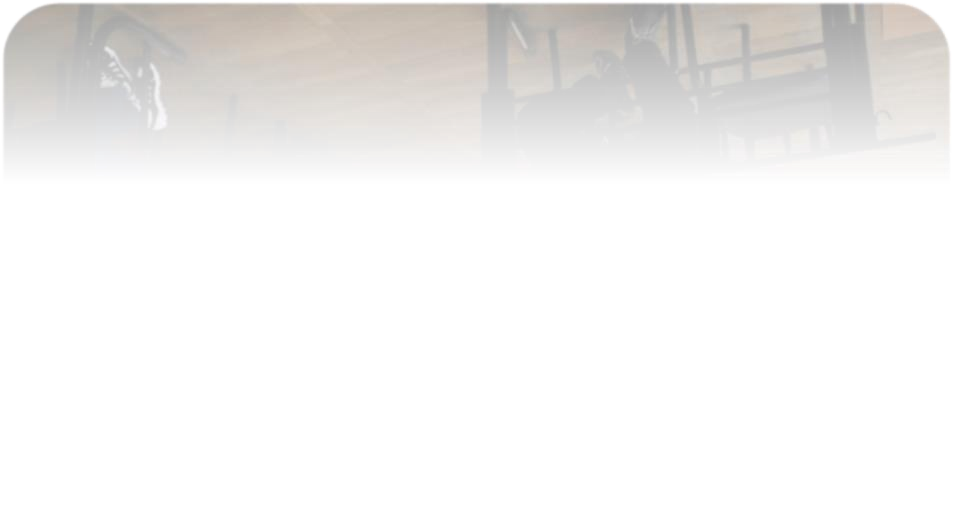 Нормативно-правовая база▶ Федеральный закон Российской Федерации от 29 декабря 2012 г. N 273- ФЗ "Об образовании в Российской Федерации "▶ Порядок проведения государственной итоговой аттестации по образовательным программам среднего общего образования (утв. приказом Минпросвещения РФ от 07.11.2018 № 190/1512, зарегистрированный в Минюсте 10.12.2018 № 52952 )▶ С 1 сентября 2023 года действует новый Порядок проведения ГИА (утв. приказом Минпросвещения, Рособрнадзора от 04.04.2023 № 233/552).▶ Порядок заполнения, учета и выдачи аттестатов об основном общем и среднем образовании и их дубликатов, утв. приказом Минобрнауки от 05.10.2020 № 546 (С изменениями на 21 апреля 2022 года)▶ Приказ Министерства просвещения РФ "Об установлении минимального количества баллов единого государственного экзамена по общеобразовательным предметам, соответствующим специальности или направлению подготовки, по которым проводится прием на обучение в образовательных организациях, подведомственных Министерству просвещения РФ, на 2024/25 учебный год" (пока нет)▶ Методические материалыКто может участвовать в ЕГЭК ЕГЭ допускаются выпускники текущего года: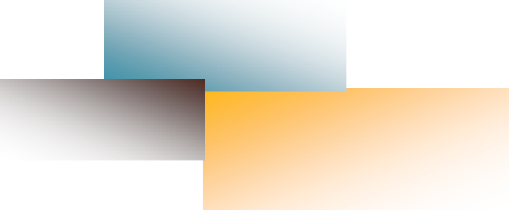 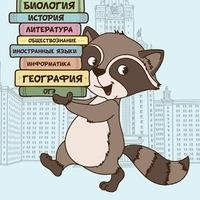 не имеющие академической задолженности и в полном объёме выполнившие учебный плануспешно написавшие итоговое сочинение (изложение)Итоговое сочинение (изложение) проводится 6 декабря 2023 года (среда)Сочинение оценивается «зачёт-незачёт».Измененадополнительная дата проведения итогового сочинения (изложения): вместо первой рабочейсреды мая – вторая среда апреля.Изменены сроки проверки и обработки материаловитогового сочинения(изложения).Форма государственной итоговой аттестацииЕГЭДля обучающихся, освоивших образовательные программы среднего общего образования и допущенных в текущемгоду к ГИАГВЭДля лиц с ограниченными возможностями здоровья (ОВЗ), детей-инвалидов и инвалидов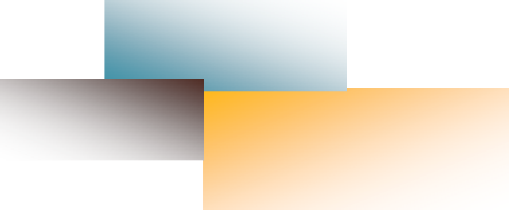 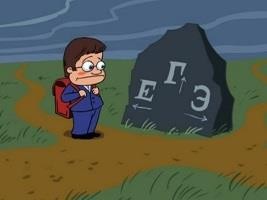 (продолжительность итогового сочинения (изложения), экзаменовувеличивается на 1,5 часа).Сроки проведения ЕГЭМинистерство образования и науки Российской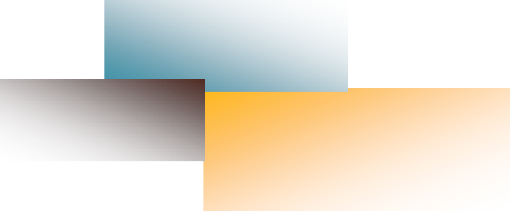 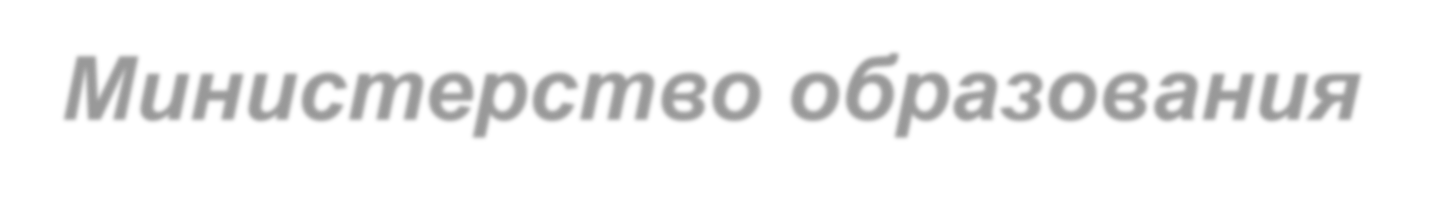 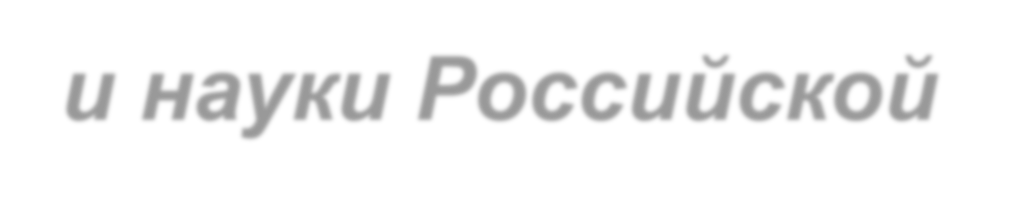 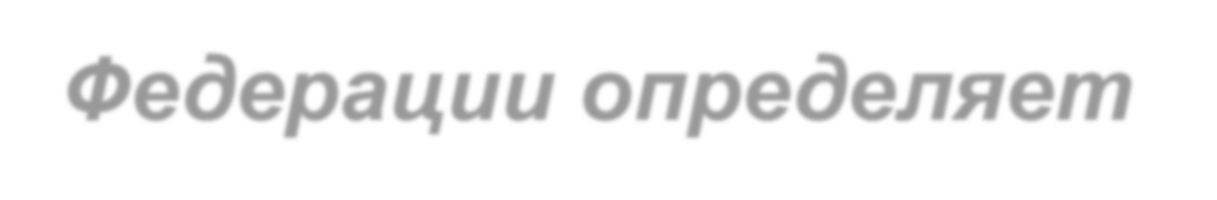 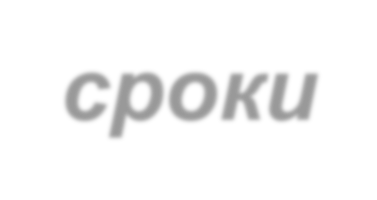 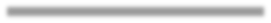 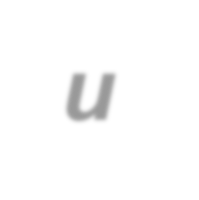 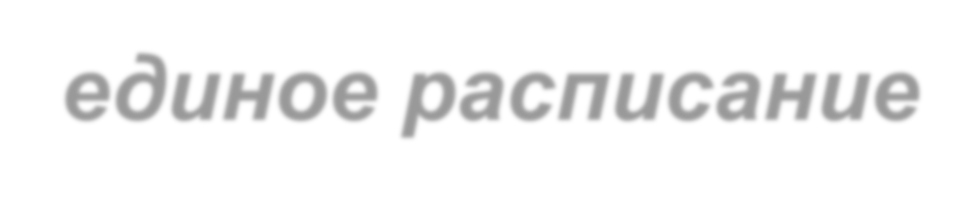 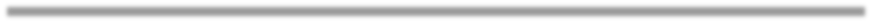 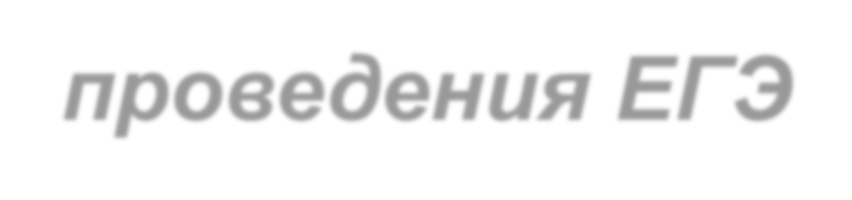 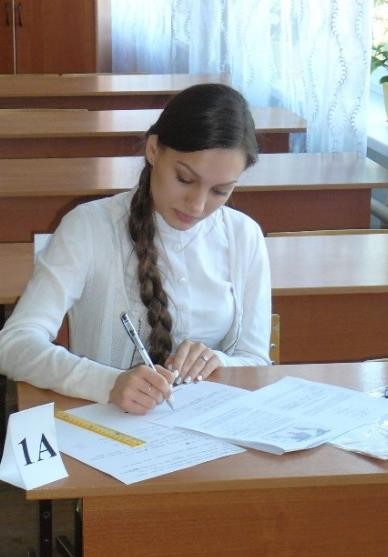 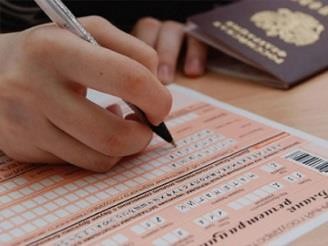 Федерации определяет сроки и единое расписание проведения ЕГЭ3 периода ГИА:-досрочный (апрель)-основной (май - июнь)-дополнительный (сентябрь)Изменились сроки, в которые выпускники прошлых лет могут участвовать в ЕГЭ: со следующего года сдавать экзамены они смогут только врезервные сроки основного периода проведенияэкзаменов.ПОДАЧА ЗАЯВЛЕНИЯ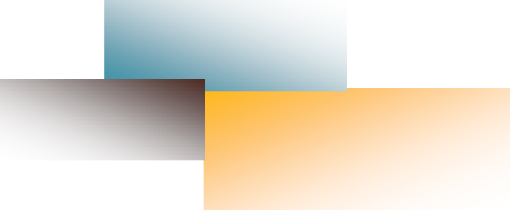 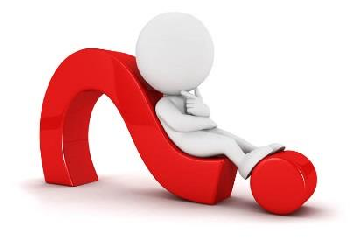 До 1 февраля!Выпускник в своей школе должен написать заявление, в котором указывается:выбор учебных предметов,уровень ЕГЭ по математике (базовый или профильный),форма итоговой аттестации (ЕГЭ или ГВЭ).Согласие на обработку персональных данныхДля обучающихся, отказавшихся дать согласие на обработку персональных данных, ГИА по образовательным программам среднего общего образования может быть организована без внесения их персональных данных в ИС.Результаты такого обучающегося будутотсутствовать в ФИС и РИС, что повлечет за собой ограничение его прав в частипоступления на обучение пообразовательным программам высшего образования – программам бакалавриата ипрограмм специалитета.ВЫБОР ПРЕДМЕТОВ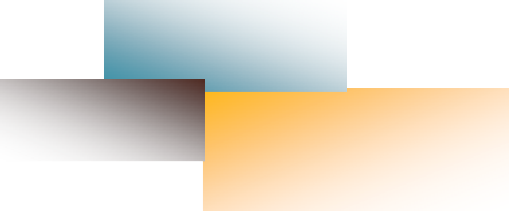 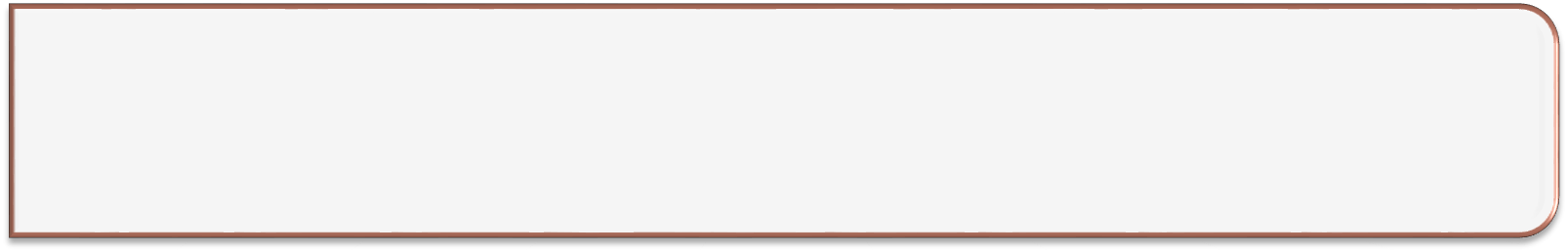 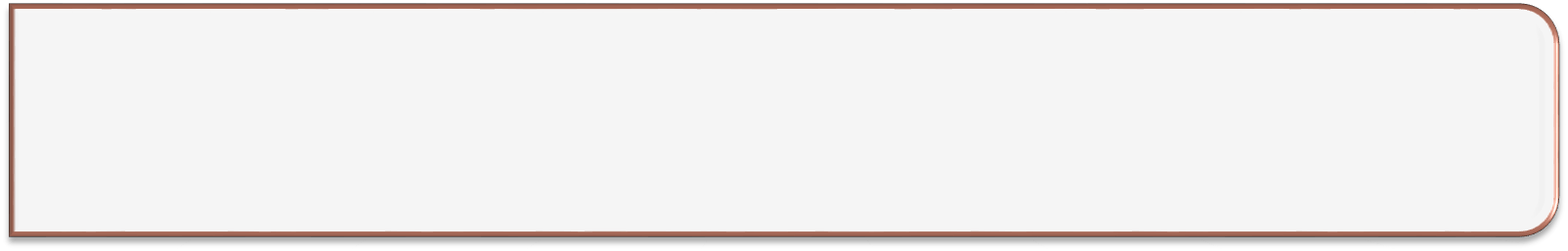 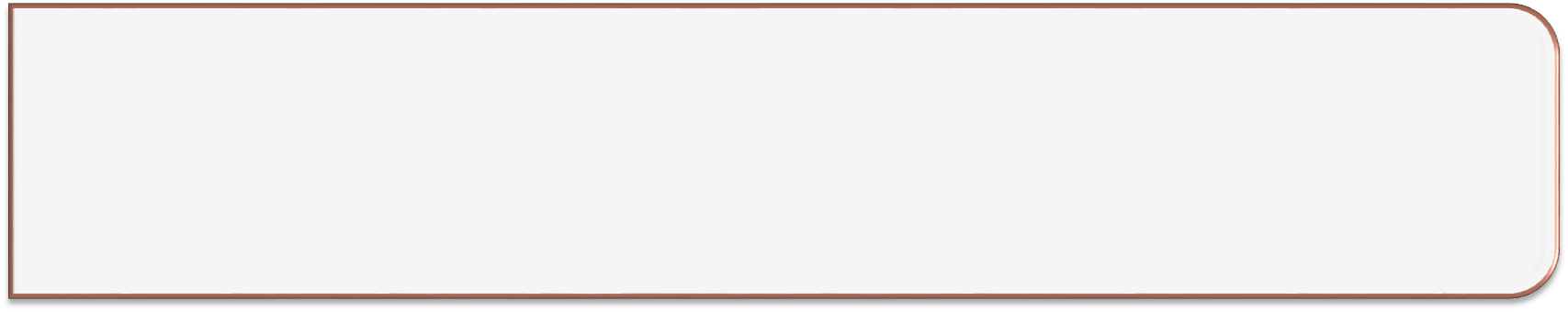 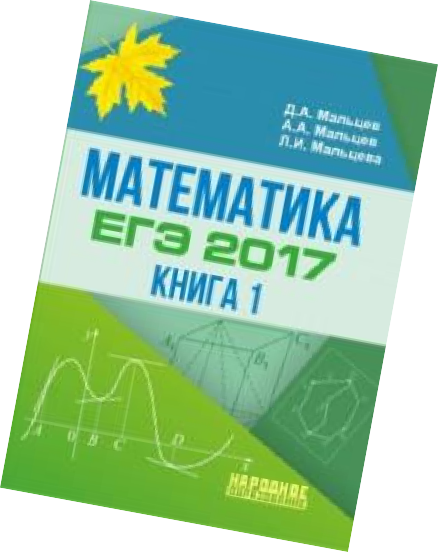 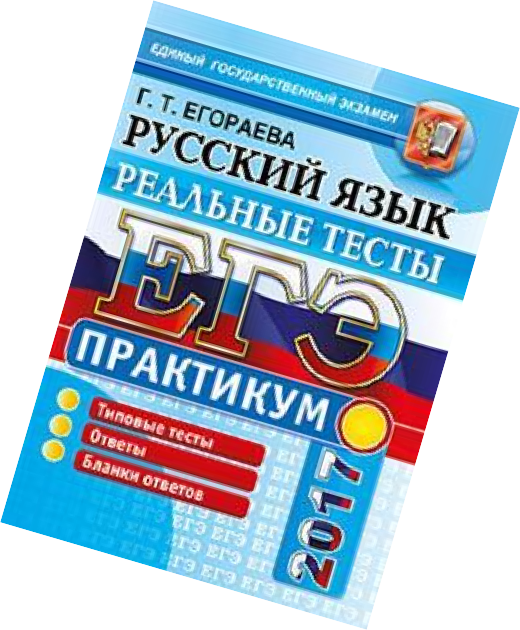 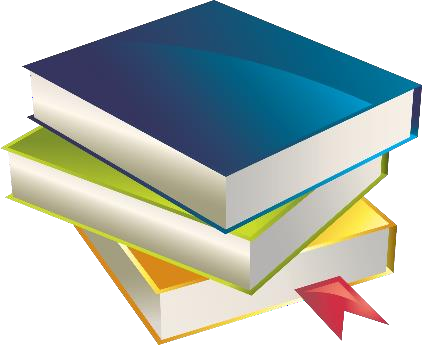 Математика и русский язык – обязательныеучебные предметыЭкзамены по другим учебным предметам обучающиеся сдают добровольно, по своему выборуВыбранные учебные предметы необходимо указать в заявлении (для несовершеннолетних подпись родителей)Предметы по выбору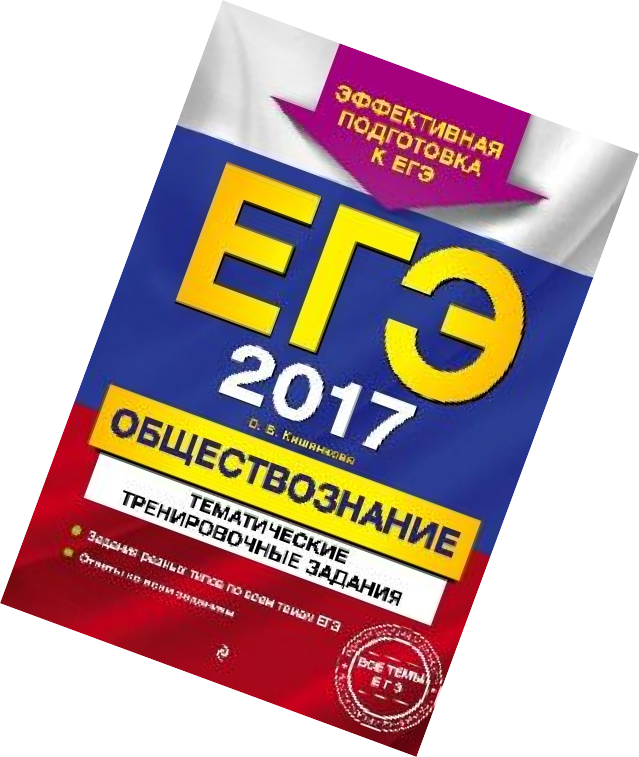 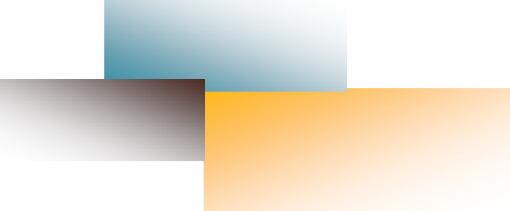 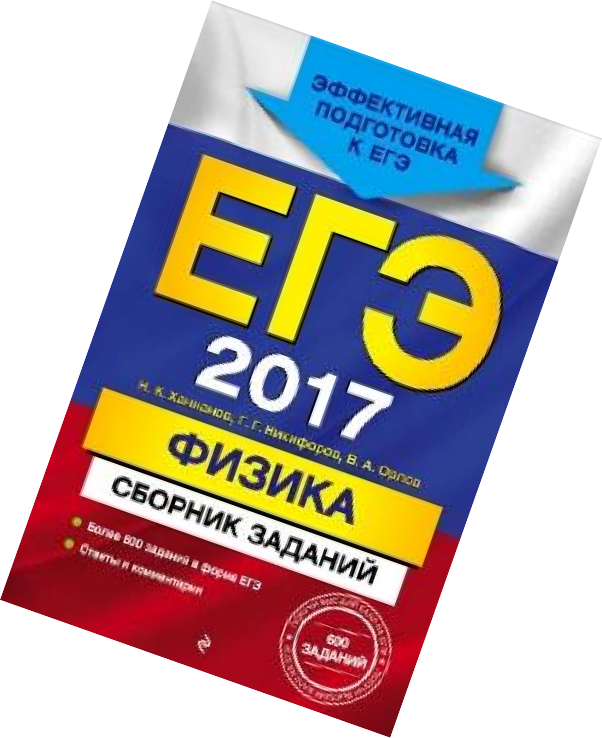 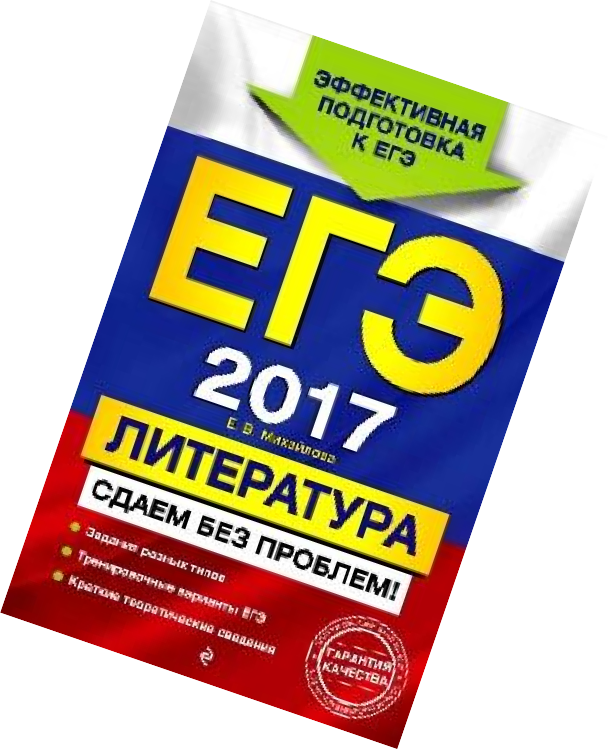 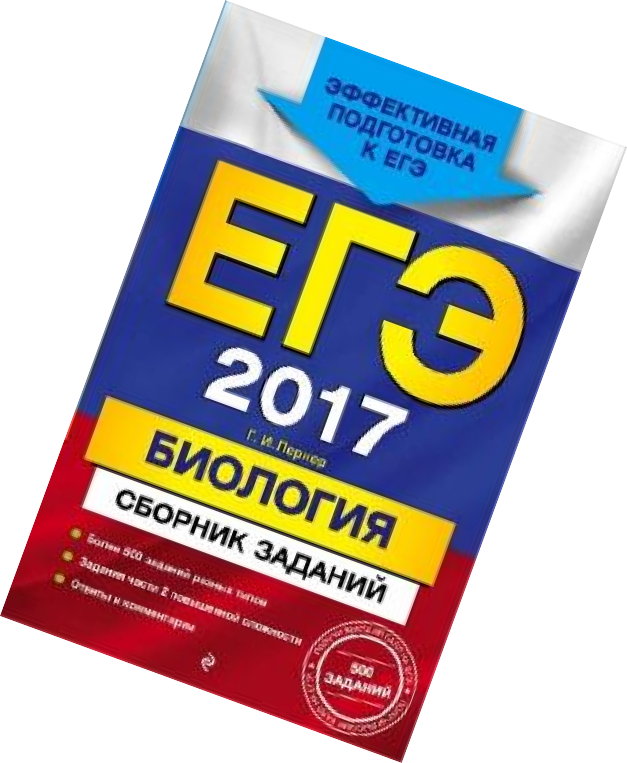 МатематикаБазовый уровеньПрофильный уровеньДля получения аттестата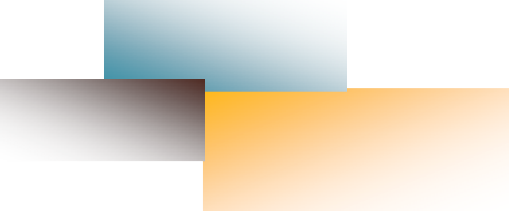 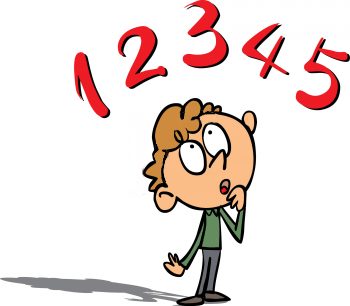 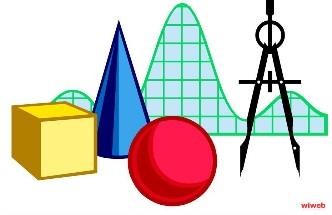 Для поступления в вуз, где математикане являетсявступительным экзаменомДля поступления в вуз, где математикавнесена в перечень обязательныхвступительныхиспытанийДля получения аттестата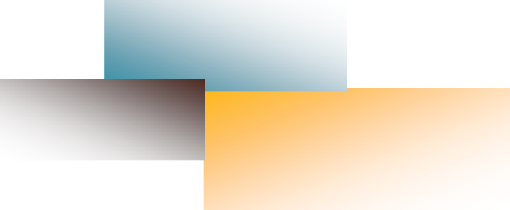 Минимальное количество баллов ЕГЭ по:- русскому языку – 24 балла(по 100-балльной шкале) для получения аттестата, 40 баллов для поступления в ВУЗ.- математике базового уровня – 3 балла (по 5-балльной шкале),- математике профильного уровня – 27 баллов(по 100-балльной шкале) для получения аттестата, 39 баллов для поступления в ВУЗ. .Неудовлетворительный результат на ЕГЭ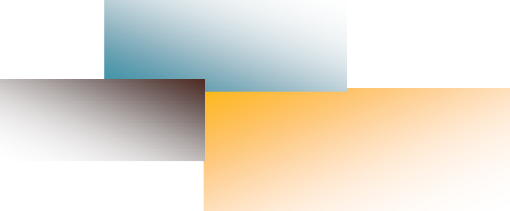 Неудовлетворительный результат по одному из обязательныхучебных предметов (русский язык или математика) –пересдача в текущем учебном году в дополнительные сроки (июнь).Повторно неудовлетворительный результат по одному изэтих предметов в дополнительные сроки – пересдача не ранее1 сентября текущего года.Неудовлетворительный результат и по русскому языку, и по математике – пересдача не ранее 1 сентября текущего года.Предметы по выбору в текущем году не пересдаются.ЕГЭ по информатикеКлючевые особенности КЕГЭ: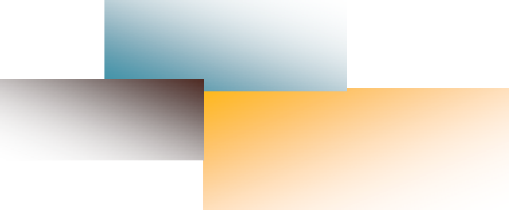 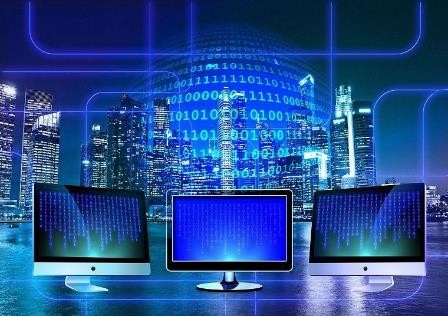 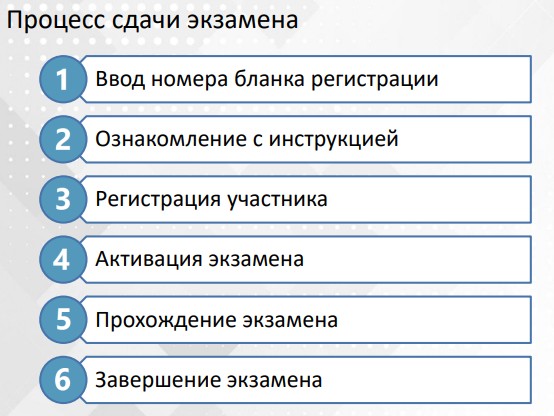 Участник    самостоятельно    сдает    экзамен    на    компьютере,используя установленное стандартное ПОКаждому участнику выдается черновик участника единого государственного экзамена по информатике и ИКТ (черновик участника КЕГЭ)Состав инструментов (версий стандартного ПО), используемых участником для решения заданий, определяется на уровне субъекта Российской ФедерацииОтветы на задания проверяютсяавтоматическиВ новой редакции порядка	более подробно прописана процедура проведения ЕГЭ по информатике. Сокращены	сроки обработки и проверки экзаменационныхработ	ЕГЭ	поинформатике до двух календарных		дней после	проведения экзамена,		вместо четырех календарных дней.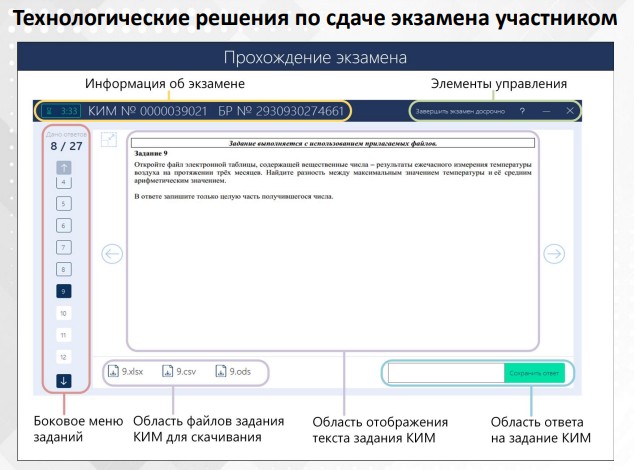 ЕГЭ по иностранным языкамЕГЭ по иностранным языкам разделён на две части:Письменная часть(включает раздел«Аудирование»)Устная часть(раздел «Говорение»)80 баллов	20 балловВ разделе «Аудирование» всезадания записаны нааудионоситель.Аудиозапись прослушивается обучающимися дважды, после чего они приступают квыполнениюэкзаменационной работы.Выбирается обучающимисяпо желанию.Устные ответы на задания записываются на аудионосители.Продолжительность 15минут.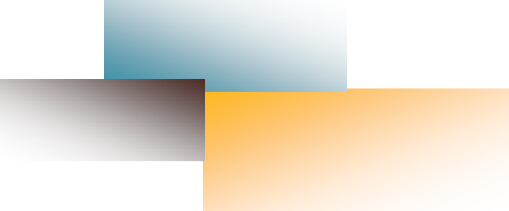 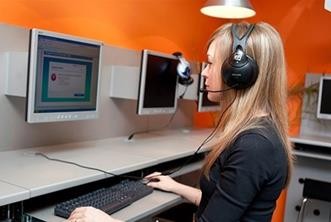 Только вместе две части ЕГЭ по иностранному языку (письменная и устная) дадут максимум 100 баллов.Выбор предметов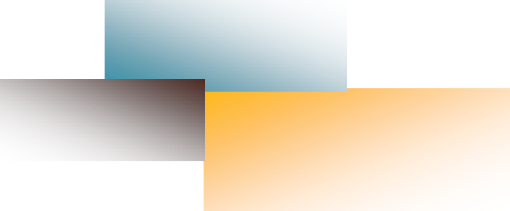 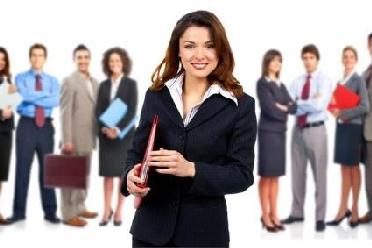 ВАЖНО!Перечень вступительных испытаний в вузах для всех специальностей(направлений подготовки) определяется приказом Минобрнауки России.Каждый вуз выбирает из этого перечня предметы, которые он долженпредставить в своих правилах приёма и объявить не позднее 1 ноября 2023 года.В разных вузах на одинаковые направления могут быть установлены разные предметы для поступления.Право выбора -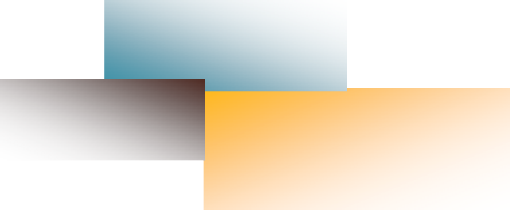 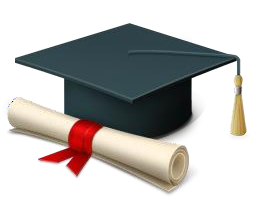 ответственностьВАЖНО!Поступающим на творческие направления подготовки учесть риск возможного непрохождения дополнительных вступительных испытанийтворческой направленности(до 1 февраля включить в перечень выбранныхпредметов «резервные»)Поступающим в военные вузы (пожарные, МЧС, ФСБ и т.д.) учесть возможность отрицательного результата оценки уровня физической подготовки(до 1 февраля включить в перечень выбранных предметов«резервные» для гражданских вузов)Для поступления в вузы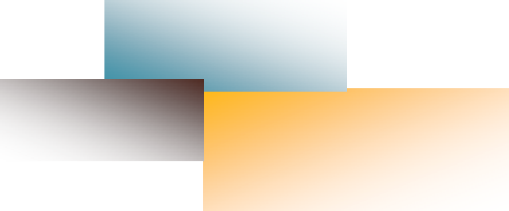 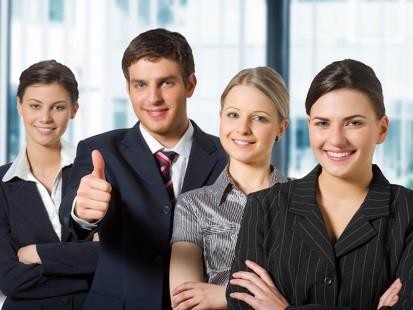 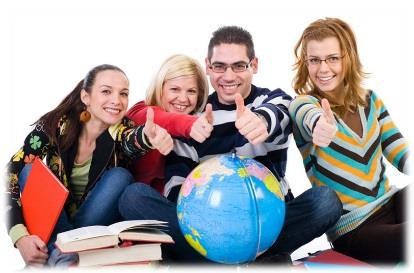 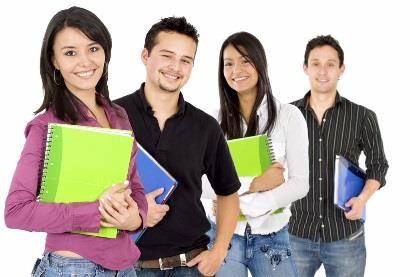 Минимальное количество баллов ЕГЭ:я поступления в вузы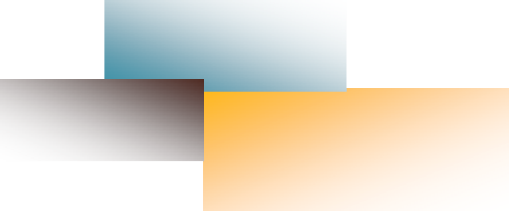 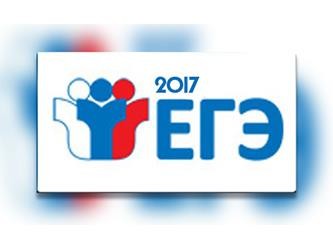 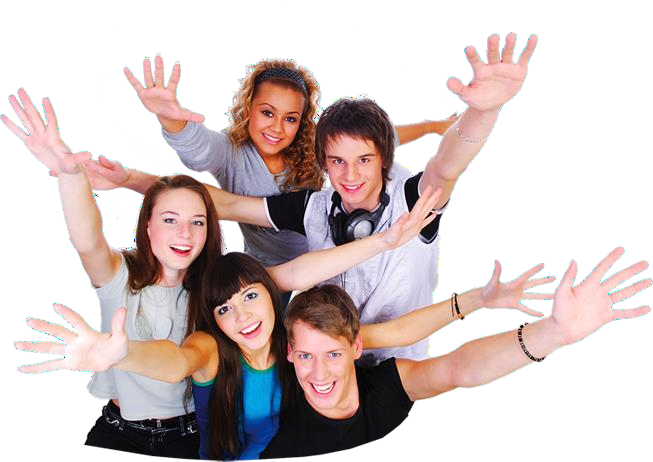 ВАЖНО!Вузы имеют право устанавливать свои минимальные баллы(с которыми будут принимать абитуриентов) выше этого уровня!Продолжительность экзаменов3 ч. 55 мин.Математика (П)ФизикаИнформатика и ИКТЛитератураБиология3 ч. 30 мин.Русский языкХимияОбществознаниеИстория3 ч. 10 мин.Иностранный язык (кромераздела«Говорение»)3 ч. 00 мин.Математика (Б)ГеографияИностранныйязык (китайский)(кроме раздела«Говорение»)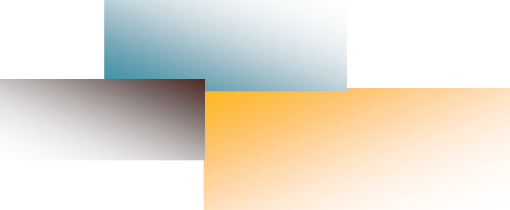 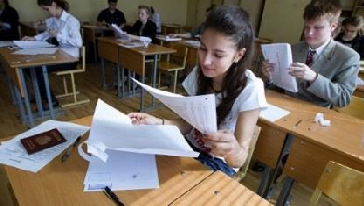 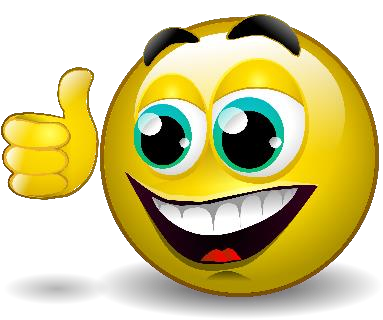 17 мин – «Говорение»РАЗРЕШЕНО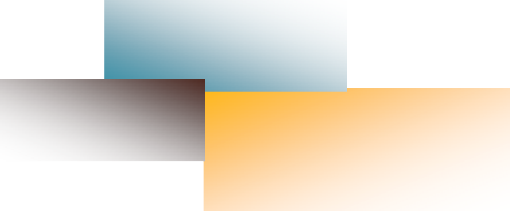 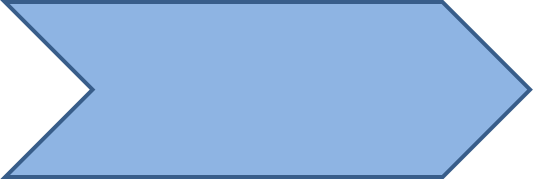 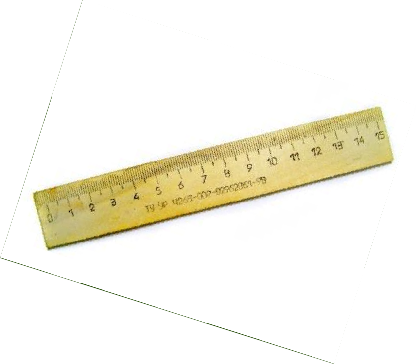 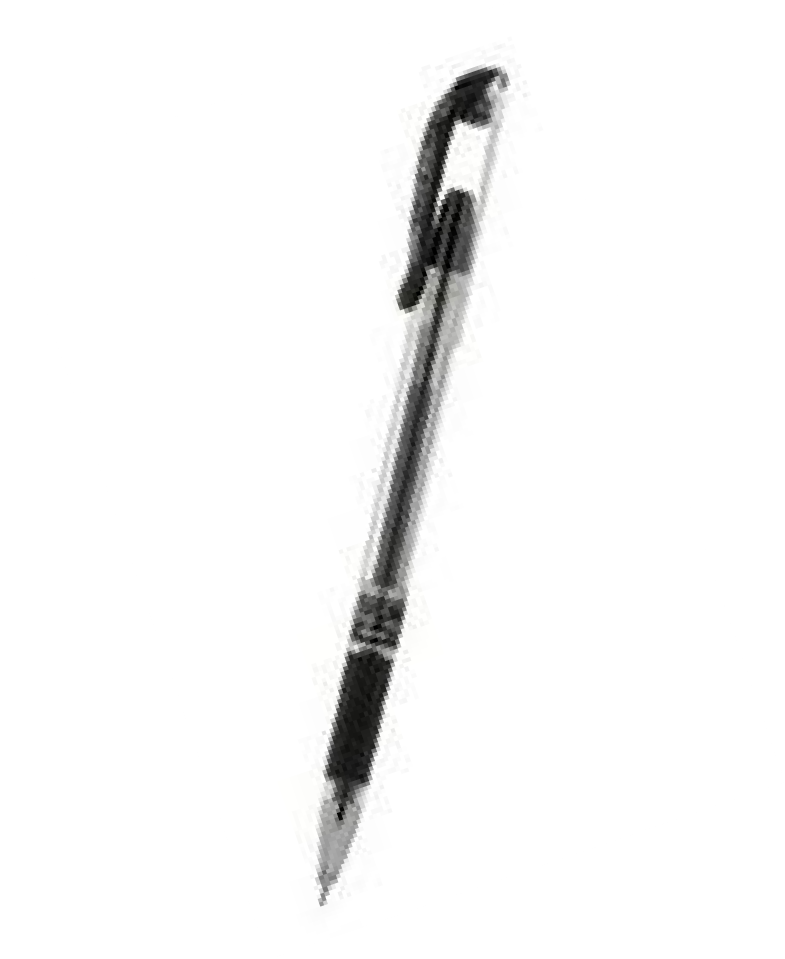 Гелевая, капиллярная ручка с чернилами чёрного цветаНа математике – линейка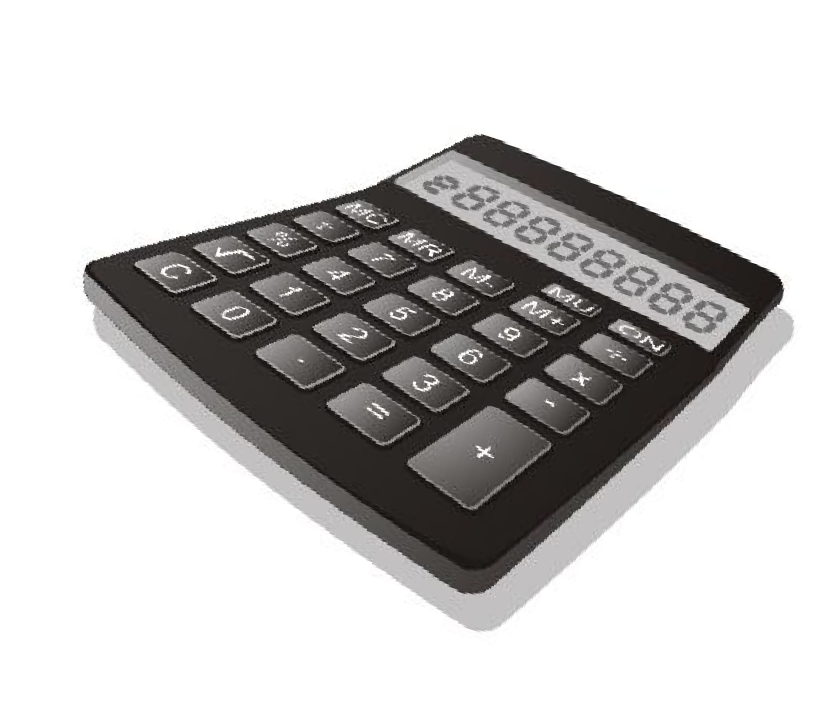 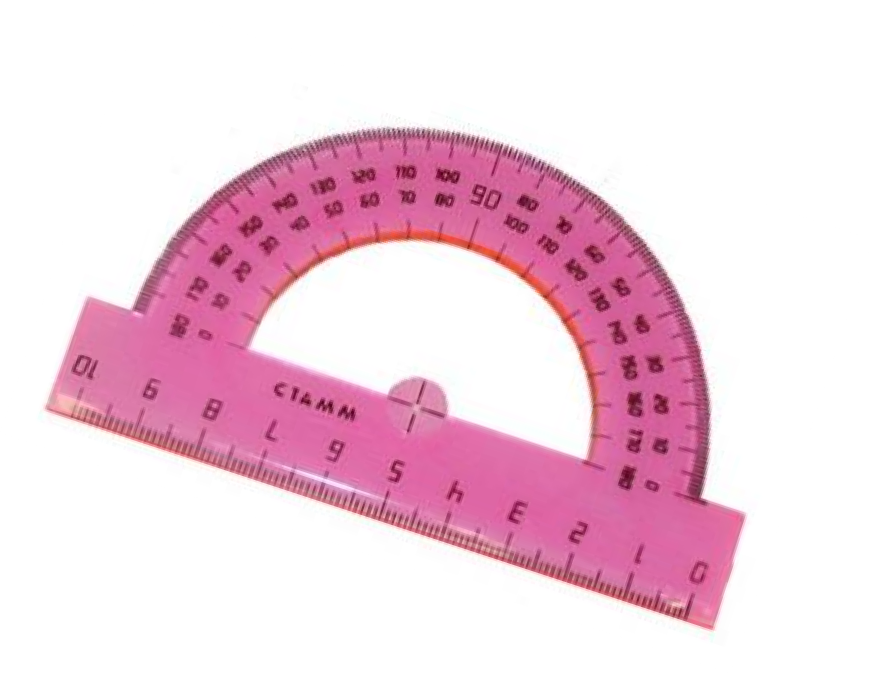 На химии – непрограммируемыйкалькуляторНа физике – непрограммируемыйкалькулятор и линейкаНа географии – непрограммируемыйкалькулятор, линейка и транспортирЗАПРЕЩЕНО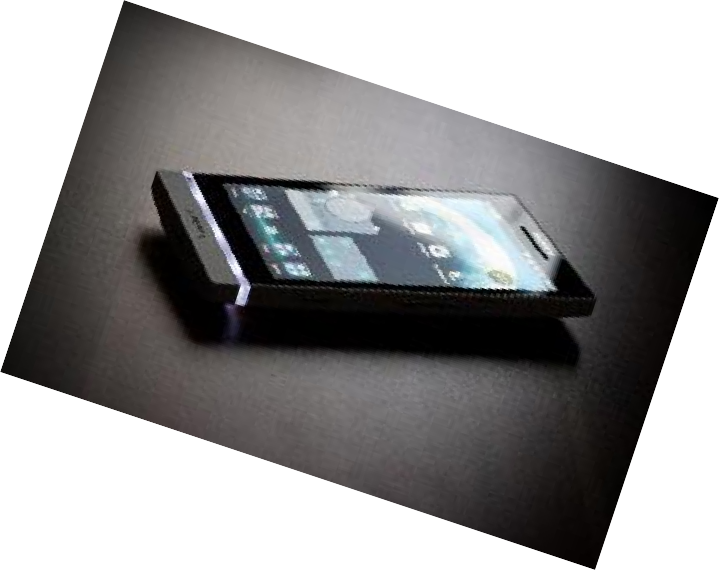 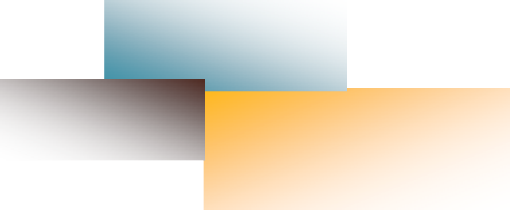 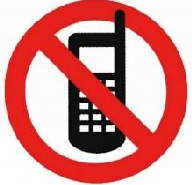 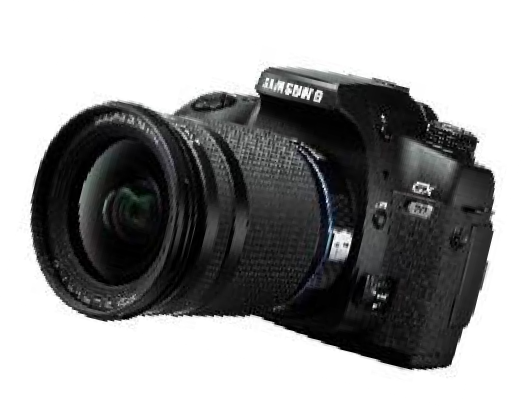 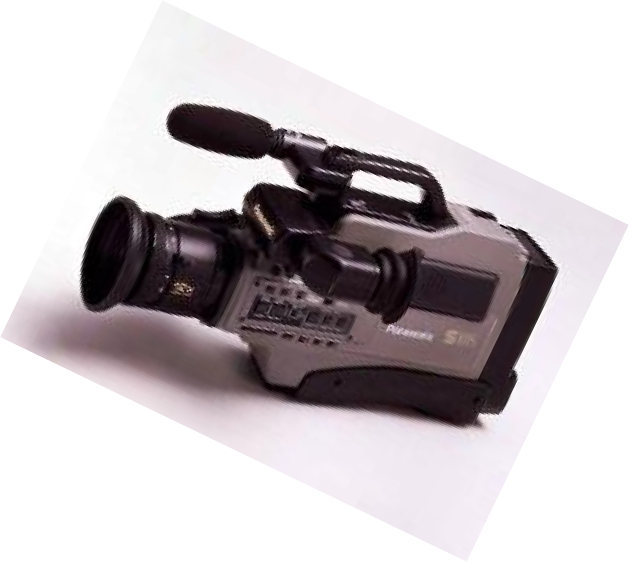 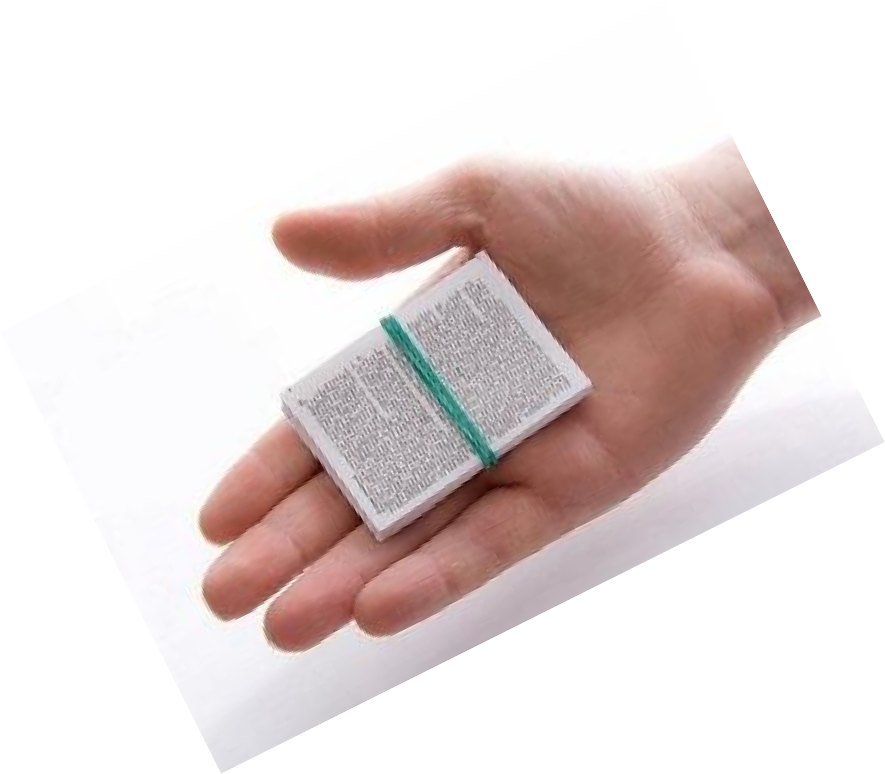 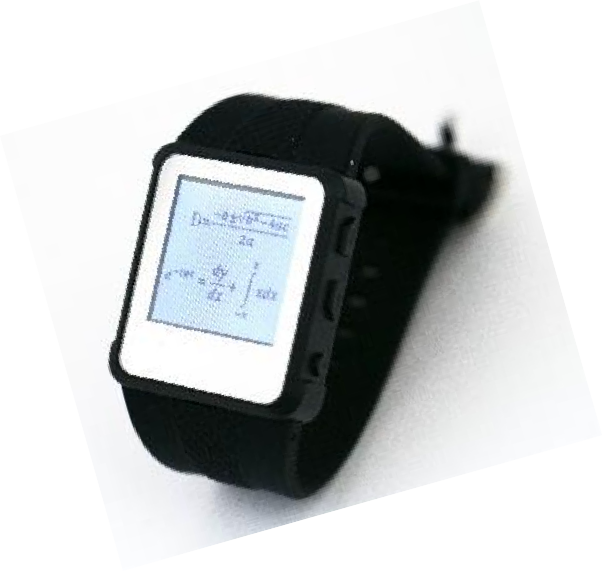 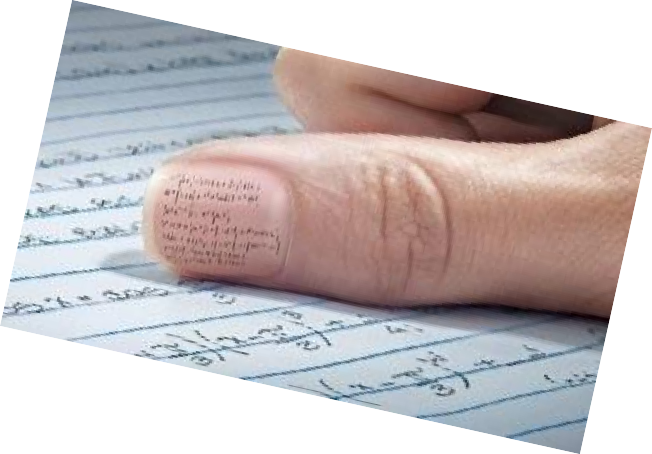 Наличие средств связи, электронно-вычислительной техники, фото-, аудио- и видеоаппаратуры,справочных материалов, письменных заметок и иных средств хранения и передачи информацииВынос из аудиторий и ППЭ экзаменационныхматериалов на бумажном или электронномносителях, их фотографированиеОказание содействия другим участникам ЕГЭ, в том числе передача им указанных средств и материалов(составляется акт об удалении с экзамена)АПЕЛЛЯЦИЯ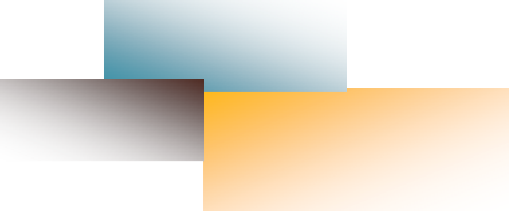 Апелляция о нарушении установленногопорядка проведения ЕГЭПодаётся участником ЕГЭ в день экзамена до того, как он покинул пункт проведения экзаменов.Конфликтная комиссия рассматривает апелляцию не болеех рабочих дней с момента её подачи.В случае удовлетворения апелляции результат ЕГЭ участника аннулируется, ему предоставляется возможность сдать ЕГЭ по данному предмету в другой день, предусмотренный единым расписанием.АПЕЛЛЯЦИЯ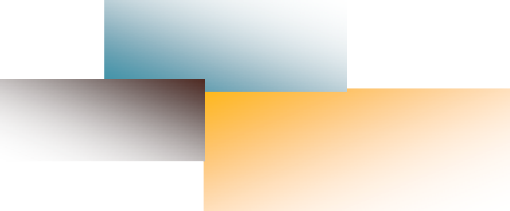 Апелляция о несогласии с результатами ЕГЭПодаётся в течение 2-х рабочих дней после официального объявления результатов экзамена.Конфликтная комиссия рассматривает апелляцию не болеех рабочих дней с момента её подачи.Результатом рассмотрения апелляции может быть:отклонение апелляции и сохранение выставленных баллов;удовлетворение апелляции и выставление других баллов(как в сторону увеличения, так и в сторону уменьшения).Оборудование ППЭ▶ В каждой аудитории не более 15 участников ЕГЭ▶ Каждому выделяется отдельное рабочее место▶ Выделяется аудитория для личных вещей▶ Аудитории	оборудуются	средствами видеонаблюдения (записи хранятся до 1 марта года, следующего за годом проведения экзамена)▶ Для       учащихся        с        ОВЗ,        инвалидовспециализированный принцип рассадки(подтверждение документально)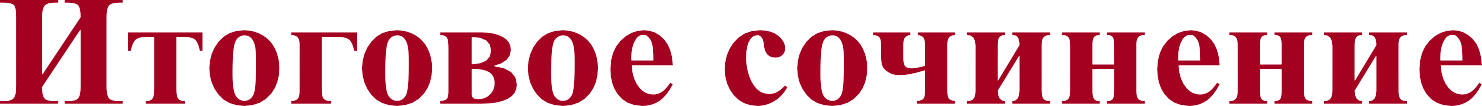 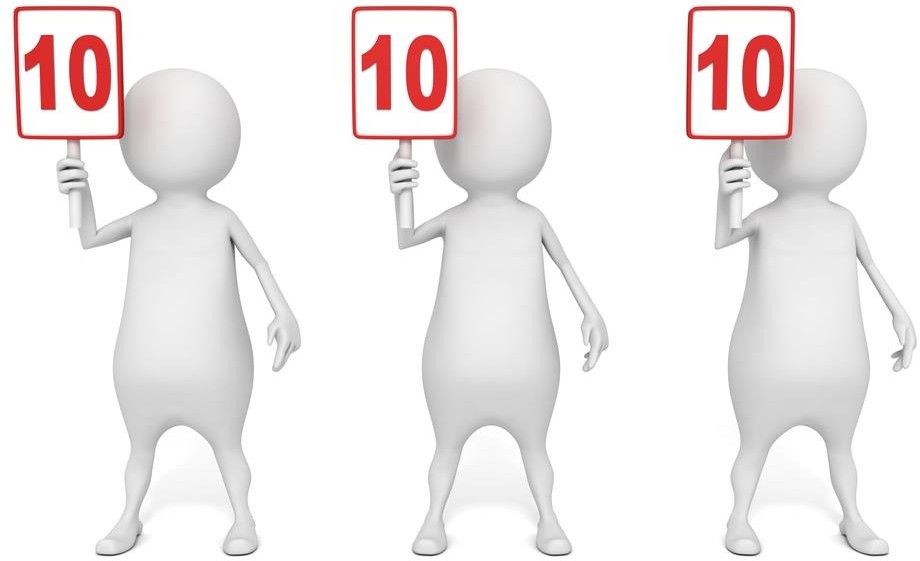 Тематические направления итогового сочинения 2023/24 учебного года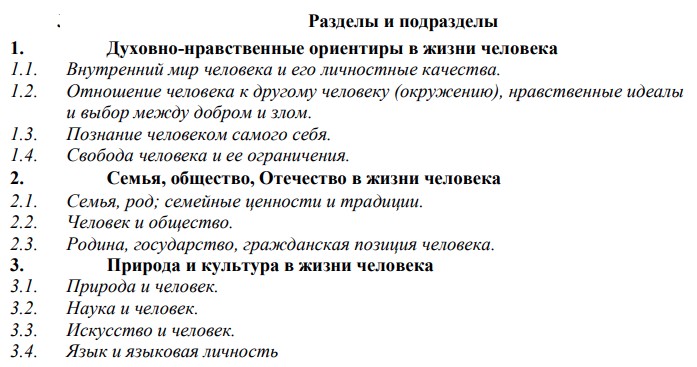 В 2023/24 учебном году комплекты тем итогового сочинения будут формироваться из ежегодно пополняемого закрытого банка тем итогового сочинения. Комплекты будут содержать как темы, которые использовались в прошлые годы, так и новые темы, разработанные в 2022 и 2023 гг.По согласованиюс Советом по вопросам проведения итогового сочинения в раздел 3«Природа и культура в жизни человека» добавлен новыйподраздел «Языки языковая личность». В связи с этим уточнен комментарий к разделу.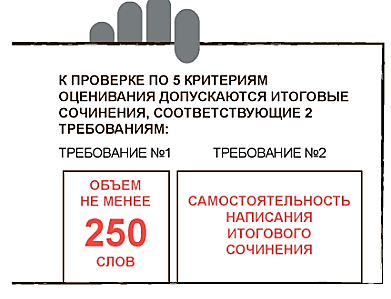 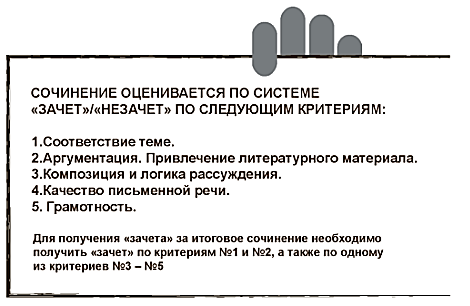 Результаты государственнойитоговой аттестации признаются удовлетворительными в случае, есливыпускник по обязательнымобщеобразовательным предметам (русский язык и математика) при сдаче ЕГЭ набрал количество баллов не ниже минимальногоВозможна перепроверка отдельных экзаменационных работ до 1 марта года, следующего за годом проведения экзамена Отслеживание участников ГИА «зоны риска».При выявлении до 1 марта года, следующего за годом проведения экзамена, Рособрнадзором случаев нарушения Порядка участниками ЕГЭ после официального дня объявления ихрезультатов председатель ГЭК принимает решениео приостановке действия указанных результатов до выяснения обстоятельствИтоговая отметка (в аттестате)▶ Итоговая отметка – среднее арифметическое полугодовых и годовых отметок за 10 и 11 классы (правило математического округления)▶ Аттестат о среднем общем образовании и приложение к нему выдаются лицам, завершившим обучение по образовательным программам среднего общего образования и успешно прошедшим ГИАИтоговая отметка (в аттестате)▶ Аттестат о среднем общем образовании с отличием и приложение к нему выдаются выпускникам, завершившим обучение по образовательным программам среднего общего образования, имеющим итоговые отметки «отлично» по всем учебным предметам учебного плана, изучавшимся на уровне среднего общего образования, успешно прошедшим ГИА (без учета результатов, полученных при прохождении повторной ГИА) и набравшим:не менее 70 баллов на ЕГЭ соответственно по русскому языку и математике профильного уровня или 5 баллов на ЕГЭ по математике базового уровняВыдача медали«За особые успехи в учении»▶ Медаль вручается лицам, завершившим освоение образовательных программ среднего общего образования, успешно прошедшим государственную итоговую аттестацию и имеющим итоговые оценки успеваемости «отлично» по всем учебным предметам, изучавшимся в соответствии с учебным планом, организациями, осуществляющими образовательную деятельность, в которых они проходили государственную итоговую аттестацию.Порядок выдачи медали«За особые успехи в учении» утв. приказом Минобрнауки РФ от 23.06.2014 г. N 685 (зарег. в Минюсте РФ 07.07.2014 г.N 2997):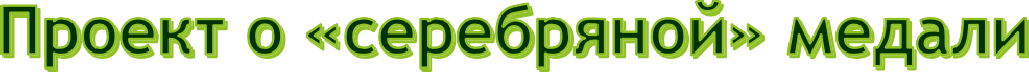 "Медаль "За особые успехи в учении" II степени вручаетсявыпускникам... не менее 60 баллов на ЕГЭ по учебному предмету"Русский язык"; не менее 60 баллов на ЕГЭ по одному из сдаваемых учебных предметов", - сказано в документе.КАК ВЫБРАТЬ ВУЗ?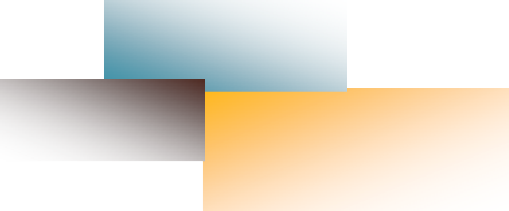 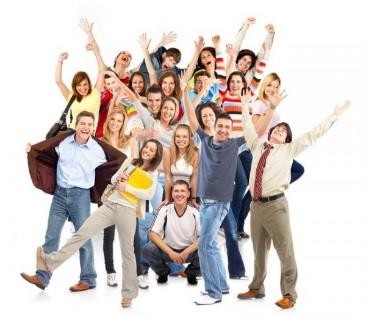 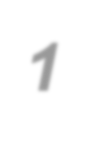 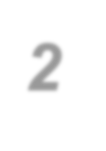 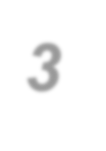 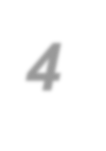 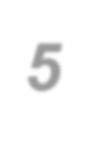 В КАЧЕСТВЕ РЕЗУЛЬТАТОВ ВСТУПИТЕЛЬНЫХ ИСПЫТАНИЙ ВУЗ МОЖЕТ ЗАСЧИТЫВАТЬ: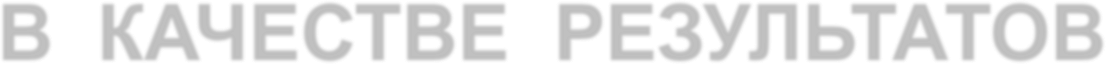 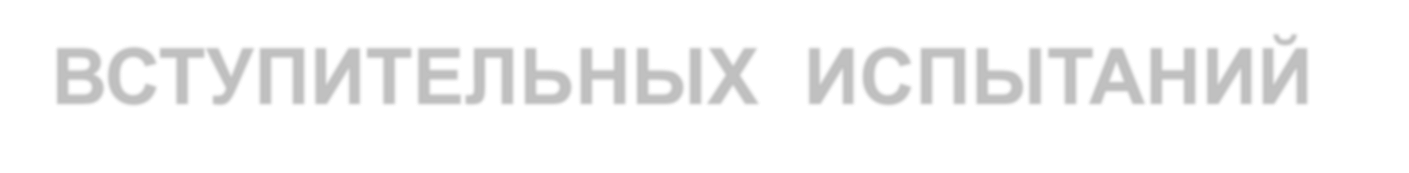 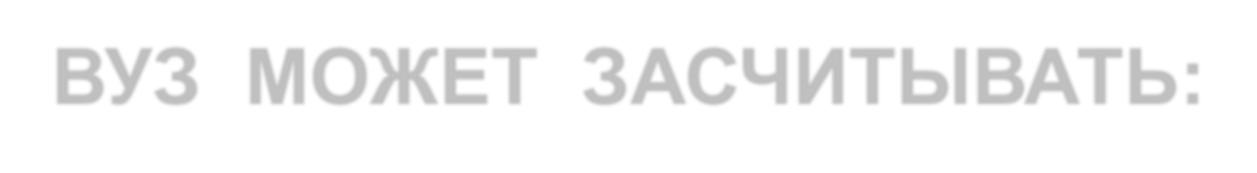 АттестатРезультаты ЕГЭРезультаты всероссийской олимпиады.Результаты олимпиад, включенных в перечень!Портфолио, подтвержденное документальноРезультаты ГТОЕГ%3064%62,617(+2)36%4,4717(+2)953%Можно выбрать любое количество предметов из спискаОбществознаниеФизикаХимияБиологияИсторияЛитератураИнформатика и ИКТ(информационно-коммуникационные технологии)ГеографияИностранные языки(английский, немецкий, французский и испанский,китайский)ПредметыБаллыРусский язык40Математика профильного уровня39Физика39Химия39Информатика и ИКТ44Биология39История35География40Иностранные языки30Литература40Обществознание45Что нужно сделать, чтобы потомне пожалеть о неправильном решении?Что нужно сделать, чтобы потомне пожалеть о неправильном решении?1Оценить свои возможности2Скорректировать свои ожидания3Выбрать не более пяти вузов4Посетить «Дни открытых дверей» вузов5Определить цель